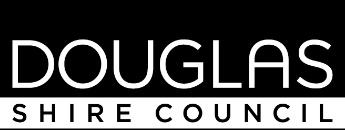 NUISANCE INVESTIGATION REQUEST FORMCUSTOMER CONTACT DETAILS(Please complete details clearly)Given Name:Given Name:Surname:Surname:Address:Address:Address:Address:Address:Address:Home Telephone:Home Telephone:Home Telephone:::::Work Telephone:Work Telephone:Work Telephone:Email Address:Email Address:Email Address:Email Address:SOURCE DETAILSSOURCE DETAILSSOURCE DETAILSSOURCE DETAILSSOURCE DETAILSSOURCE DETAILSSOURCE DETAILSSOURCE DETAILSSOURCE DETAILSSOURCE DETAILSSOURCE DETAILSSOURCE DETAILSSOURCE DETAILSSOURCE DETAILSSOURCE DETAILSSOURCE DETAILSSOURCE DETAILSSOURCE DETAILSAddress of Nuisance Source:Address of Nuisance Source:Address of Nuisance Source:Address of Nuisance Source:Type of Nuisance:(please tick appropriate box below)Type of Nuisance:(please tick appropriate box below)Type of Nuisance:(please tick appropriate box below)Type of Nuisance:(please tick appropriate box below)Type of Nuisance:(please tick appropriate box below)Type of Nuisance:(please tick appropriate box below)Type of Nuisance:(please tick appropriate box below)Type of Nuisance:(please tick appropriate box below)Type of Nuisance:(please tick appropriate box below)Type of Nuisance:(please tick appropriate box below)Type of Nuisance:(please tick appropriate box below)Type of Nuisance:(please tick appropriate box below)Type of Nuisance:(please tick appropriate box below)Type of Nuisance:(please tick appropriate box below)Type of Nuisance:(please tick appropriate box below)Type of Nuisance:(please tick appropriate box below)Type of Nuisance:(please tick appropriate box below)Type of Nuisance:(please tick appropriate box below)Fill out Log Sheet for a minimum 7 days for the following types of nuisance:Fill out Log Sheet for a minimum 7 days for the following types of nuisance:Fill out Log Sheet for a minimum 7 days for the following types of nuisance:Fill out Log Sheet for a minimum 7 days for the following types of nuisance:Fill out Log Sheet for a minimum 7 days for the following types of nuisance:Fill out Log Sheet for a minimum 7 days for the following types of nuisance:Fill out Log Sheet for a minimum 7 days for the following types of nuisance:Fill out Log Sheet for a minimum 7 days for the following types of nuisance:Fill out Log Sheet for a minimum 7 days for the following types of nuisance:Fill out Log Sheet for a minimum 7 days for the following types of nuisance:Fill out Log Sheet for a minimum 7 days for the following types of nuisance:Fill out Log Sheet for a minimum 7 days for the following types of nuisance:Fill out Log Sheet for a minimum 7 days for the following types of nuisance:Fill out Log Sheet for a minimum 7 days for the following types of nuisance:Fill out Log Sheet for a minimum 7 days for the following types of nuisance:Fill out Log Sheet for a minimum 7 days for the following types of nuisance:Fill out Log Sheet for a minimum 7 days for the following types of nuisance:Fill out Log Sheet for a minimum 7 days for the following types of nuisance:LightLightLightLightLightNoiseNoiseNoiseNoiseNoiseSmokeSmokeSmokeSmokeSmokeDustDustDustDustDust	Describe:	Describe:OdourOdourOdourOdourOdourHave you attempted to resolve this matter yourself?Have you attempted to resolve this matter yourself?Have you attempted to resolve this matter yourself?Have you attempted to resolve this matter yourself?Have you attempted to resolve this matter yourself?Have you attempted to resolve this matter yourself?Have you attempted to resolve this matter yourself?Have you attempted to resolve this matter yourself?Have you attempted to resolve this matter yourself?YesYesYesYesNoNoI wish to lodge a investigation request in relation to the details I have providedI wish to lodge a investigation request in relation to the details I have providedI wish to lodge a investigation request in relation to the details I have providedI wish to lodge a investigation request in relation to the details I have providedI wish to lodge a investigation request in relation to the details I have providedI wish to lodge a investigation request in relation to the details I have providedI wish to lodge a investigation request in relation to the details I have providedI wish to lodge a investigation request in relation to the details I have providedI wish to lodge a investigation request in relation to the details I have providedI wish to lodge a investigation request in relation to the details I have providedI wish to lodge a investigation request in relation to the details I have providedI wish to lodge a investigation request in relation to the details I have providedI wish to lodge a investigation request in relation to the details I have providedI wish to lodge a investigation request in relation to the details I have providedI wish to lodge a investigation request in relation to the details I have providedI wish to lodge a investigation request in relation to the details I have providedI wish to lodge a investigation request in relation to the details I have providedI wish to lodge a investigation request in relation to the details I have providedSigned:Dated:Please note:The Douglas Shire Council is subject to the Right to Information Act 2009 and Information Privacy Act 2009.All noise complaints will be dealt with in order of priority.Should legal action be necessary, you may be required to give evidence in Court.Douglas Shire Council – Information Privacy StatementYour personal information has been collected for the purpose of investigating your complaint. You are providing personal information which will be used for the purpose of delivering services and carrying out Council business. Your personal information is handled in accordance with the Information Privacy Act 2009 and will be accessed by persons who have been authorised to do so. Your information will not be given to any other person or agency unless you have given Council permission or the disclosure is required by law.Please note:The Douglas Shire Council is subject to the Right to Information Act 2009 and Information Privacy Act 2009.All noise complaints will be dealt with in order of priority.Should legal action be necessary, you may be required to give evidence in Court.Douglas Shire Council – Information Privacy StatementYour personal information has been collected for the purpose of investigating your complaint. You are providing personal information which will be used for the purpose of delivering services and carrying out Council business. Your personal information is handled in accordance with the Information Privacy Act 2009 and will be accessed by persons who have been authorised to do so. Your information will not be given to any other person or agency unless you have given Council permission or the disclosure is required by law.Please note:The Douglas Shire Council is subject to the Right to Information Act 2009 and Information Privacy Act 2009.All noise complaints will be dealt with in order of priority.Should legal action be necessary, you may be required to give evidence in Court.Douglas Shire Council – Information Privacy StatementYour personal information has been collected for the purpose of investigating your complaint. You are providing personal information which will be used for the purpose of delivering services and carrying out Council business. Your personal information is handled in accordance with the Information Privacy Act 2009 and will be accessed by persons who have been authorised to do so. Your information will not be given to any other person or agency unless you have given Council permission or the disclosure is required by law.Please note:The Douglas Shire Council is subject to the Right to Information Act 2009 and Information Privacy Act 2009.All noise complaints will be dealt with in order of priority.Should legal action be necessary, you may be required to give evidence in Court.Douglas Shire Council – Information Privacy StatementYour personal information has been collected for the purpose of investigating your complaint. You are providing personal information which will be used for the purpose of delivering services and carrying out Council business. Your personal information is handled in accordance with the Information Privacy Act 2009 and will be accessed by persons who have been authorised to do so. Your information will not be given to any other person or agency unless you have given Council permission or the disclosure is required by law.Please note:The Douglas Shire Council is subject to the Right to Information Act 2009 and Information Privacy Act 2009.All noise complaints will be dealt with in order of priority.Should legal action be necessary, you may be required to give evidence in Court.Douglas Shire Council – Information Privacy StatementYour personal information has been collected for the purpose of investigating your complaint. You are providing personal information which will be used for the purpose of delivering services and carrying out Council business. Your personal information is handled in accordance with the Information Privacy Act 2009 and will be accessed by persons who have been authorised to do so. Your information will not be given to any other person or agency unless you have given Council permission or the disclosure is required by law.Please note:The Douglas Shire Council is subject to the Right to Information Act 2009 and Information Privacy Act 2009.All noise complaints will be dealt with in order of priority.Should legal action be necessary, you may be required to give evidence in Court.Douglas Shire Council – Information Privacy StatementYour personal information has been collected for the purpose of investigating your complaint. You are providing personal information which will be used for the purpose of delivering services and carrying out Council business. Your personal information is handled in accordance with the Information Privacy Act 2009 and will be accessed by persons who have been authorised to do so. Your information will not be given to any other person or agency unless you have given Council permission or the disclosure is required by law.Please note:The Douglas Shire Council is subject to the Right to Information Act 2009 and Information Privacy Act 2009.All noise complaints will be dealt with in order of priority.Should legal action be necessary, you may be required to give evidence in Court.Douglas Shire Council – Information Privacy StatementYour personal information has been collected for the purpose of investigating your complaint. You are providing personal information which will be used for the purpose of delivering services and carrying out Council business. Your personal information is handled in accordance with the Information Privacy Act 2009 and will be accessed by persons who have been authorised to do so. Your information will not be given to any other person or agency unless you have given Council permission or the disclosure is required by law.Please note:The Douglas Shire Council is subject to the Right to Information Act 2009 and Information Privacy Act 2009.All noise complaints will be dealt with in order of priority.Should legal action be necessary, you may be required to give evidence in Court.Douglas Shire Council – Information Privacy StatementYour personal information has been collected for the purpose of investigating your complaint. You are providing personal information which will be used for the purpose of delivering services and carrying out Council business. Your personal information is handled in accordance with the Information Privacy Act 2009 and will be accessed by persons who have been authorised to do so. Your information will not be given to any other person or agency unless you have given Council permission or the disclosure is required by law.Please note:The Douglas Shire Council is subject to the Right to Information Act 2009 and Information Privacy Act 2009.All noise complaints will be dealt with in order of priority.Should legal action be necessary, you may be required to give evidence in Court.Douglas Shire Council – Information Privacy StatementYour personal information has been collected for the purpose of investigating your complaint. You are providing personal information which will be used for the purpose of delivering services and carrying out Council business. Your personal information is handled in accordance with the Information Privacy Act 2009 and will be accessed by persons who have been authorised to do so. Your information will not be given to any other person or agency unless you have given Council permission or the disclosure is required by law.Please note:The Douglas Shire Council is subject to the Right to Information Act 2009 and Information Privacy Act 2009.All noise complaints will be dealt with in order of priority.Should legal action be necessary, you may be required to give evidence in Court.Douglas Shire Council – Information Privacy StatementYour personal information has been collected for the purpose of investigating your complaint. You are providing personal information which will be used for the purpose of delivering services and carrying out Council business. Your personal information is handled in accordance with the Information Privacy Act 2009 and will be accessed by persons who have been authorised to do so. Your information will not be given to any other person or agency unless you have given Council permission or the disclosure is required by law.Please note:The Douglas Shire Council is subject to the Right to Information Act 2009 and Information Privacy Act 2009.All noise complaints will be dealt with in order of priority.Should legal action be necessary, you may be required to give evidence in Court.Douglas Shire Council – Information Privacy StatementYour personal information has been collected for the purpose of investigating your complaint. You are providing personal information which will be used for the purpose of delivering services and carrying out Council business. Your personal information is handled in accordance with the Information Privacy Act 2009 and will be accessed by persons who have been authorised to do so. Your information will not be given to any other person or agency unless you have given Council permission or the disclosure is required by law.Please note:The Douglas Shire Council is subject to the Right to Information Act 2009 and Information Privacy Act 2009.All noise complaints will be dealt with in order of priority.Should legal action be necessary, you may be required to give evidence in Court.Douglas Shire Council – Information Privacy StatementYour personal information has been collected for the purpose of investigating your complaint. You are providing personal information which will be used for the purpose of delivering services and carrying out Council business. Your personal information is handled in accordance with the Information Privacy Act 2009 and will be accessed by persons who have been authorised to do so. Your information will not be given to any other person or agency unless you have given Council permission or the disclosure is required by law.Please note:The Douglas Shire Council is subject to the Right to Information Act 2009 and Information Privacy Act 2009.All noise complaints will be dealt with in order of priority.Should legal action be necessary, you may be required to give evidence in Court.Douglas Shire Council – Information Privacy StatementYour personal information has been collected for the purpose of investigating your complaint. You are providing personal information which will be used for the purpose of delivering services and carrying out Council business. Your personal information is handled in accordance with the Information Privacy Act 2009 and will be accessed by persons who have been authorised to do so. Your information will not be given to any other person or agency unless you have given Council permission or the disclosure is required by law.Please note:The Douglas Shire Council is subject to the Right to Information Act 2009 and Information Privacy Act 2009.All noise complaints will be dealt with in order of priority.Should legal action be necessary, you may be required to give evidence in Court.Douglas Shire Council – Information Privacy StatementYour personal information has been collected for the purpose of investigating your complaint. You are providing personal information which will be used for the purpose of delivering services and carrying out Council business. Your personal information is handled in accordance with the Information Privacy Act 2009 and will be accessed by persons who have been authorised to do so. Your information will not be given to any other person or agency unless you have given Council permission or the disclosure is required by law.Please note:The Douglas Shire Council is subject to the Right to Information Act 2009 and Information Privacy Act 2009.All noise complaints will be dealt with in order of priority.Should legal action be necessary, you may be required to give evidence in Court.Douglas Shire Council – Information Privacy StatementYour personal information has been collected for the purpose of investigating your complaint. You are providing personal information which will be used for the purpose of delivering services and carrying out Council business. Your personal information is handled in accordance with the Information Privacy Act 2009 and will be accessed by persons who have been authorised to do so. Your information will not be given to any other person or agency unless you have given Council permission or the disclosure is required by law.Please note:The Douglas Shire Council is subject to the Right to Information Act 2009 and Information Privacy Act 2009.All noise complaints will be dealt with in order of priority.Should legal action be necessary, you may be required to give evidence in Court.Douglas Shire Council – Information Privacy StatementYour personal information has been collected for the purpose of investigating your complaint. You are providing personal information which will be used for the purpose of delivering services and carrying out Council business. Your personal information is handled in accordance with the Information Privacy Act 2009 and will be accessed by persons who have been authorised to do so. Your information will not be given to any other person or agency unless you have given Council permission or the disclosure is required by law.Please note:The Douglas Shire Council is subject to the Right to Information Act 2009 and Information Privacy Act 2009.All noise complaints will be dealt with in order of priority.Should legal action be necessary, you may be required to give evidence in Court.Douglas Shire Council – Information Privacy StatementYour personal information has been collected for the purpose of investigating your complaint. You are providing personal information which will be used for the purpose of delivering services and carrying out Council business. Your personal information is handled in accordance with the Information Privacy Act 2009 and will be accessed by persons who have been authorised to do so. Your information will not be given to any other person or agency unless you have given Council permission or the disclosure is required by law.Please note:The Douglas Shire Council is subject to the Right to Information Act 2009 and Information Privacy Act 2009.All noise complaints will be dealt with in order of priority.Should legal action be necessary, you may be required to give evidence in Court.Douglas Shire Council – Information Privacy StatementYour personal information has been collected for the purpose of investigating your complaint. You are providing personal information which will be used for the purpose of delivering services and carrying out Council business. Your personal information is handled in accordance with the Information Privacy Act 2009 and will be accessed by persons who have been authorised to do so. Your information will not be given to any other person or agency unless you have given Council permission or the disclosure is required by law.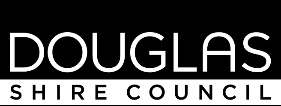 LOG SHEETLOG SHEETLOG SHEETLOG SHEETLOG SHEETLOG SHEETLOG SHEETLOG SHEETDateTimeTimeDurationSourceCharacteristicsYour location(i.e. where you are experiencing the nuisance)Description of Disturbance25/8/201109:0009:3030 minsPool pumpsteady, intermittent, high pitch, low pitch..In my bedroomCould clearly hear pool pump with all doors and windows closed25/8/201101:0001:4545 minsConstruction siteSmall, fine, red particlesMy back gardenExcavation works on a development site, No water trucks visible  LOG SHEETLOG SHEETLOG SHEETLOG SHEETLOG SHEETLOG SHEETLOG SHEETLOG SHEETDateTimeTimeDurationSourceCharacteristicsYour location(i.e. where you are experiencing the nuisance)Description of Disturbance